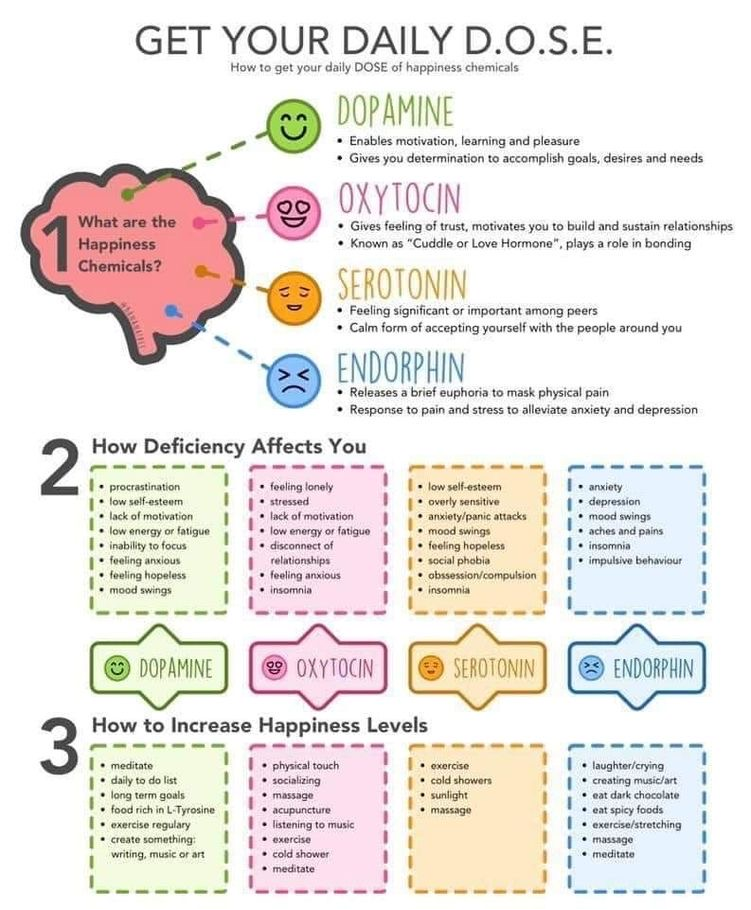 Your Daily Dose of Happy Chemicals.Dopamine, Oxytocin, Serotonin, EndorphinsDo as many of these activities as you can and tick box when an activity is completed:Mindfulness Self-careSing/listen to musicDanceLaugh/smileGo for a walk Draw/puzzlesCuddlesComplete task list Chat to friends and loved onesYoga Meditation Go outdoors Show gratitude Stop and take 3 deep breaths